Large Print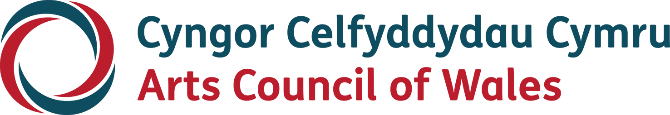 Eirian Llwyd Memorial Award GuidelinesApril 2022 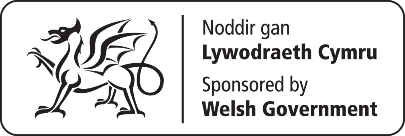 ContentsAccessibility	21. 	What is the aim of this Award?	32. 	What will the Award pay for?	33. 	Who is able to submit a nomination?	44. 	What are the eligibility criteria?	45. 	What are the assessment criteria?	46. 	How will decisions be made?	57. 	Nomination material	58. 	How to apply	69. 	Need to get in touch?	6Accessibility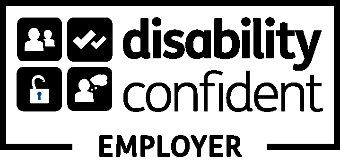 Arts Council of Wales makes information available in large print, braille, audio, Easy Read and British Sign Language. We’ll also try to provide information in languages other than Welsh or English on request.If you have any access needs and are thinking about making an application, we can help to make sure that you’re supported during the application process. Please contact us at grants@arts.wales to discuss how we can help.Arts Council of Wales operates an equal opportunities policy.Eirian Llwyd Memorial Award1. What is the aim of this Award?Eirian Llwyd was a distinguished printmaker and founder of Y Lle Print Gwreiddiol. She inaugurated a Memorial Trust, established in her name to provide financial awards for new and upcoming Wales-based artists who specialise in the medium of printmaking. With this support, we are delighted to offer the award to one artist on an annual basis, receiving up to £2,500 for one year. Gallery Curators and Print Centres in Wales have the opportunity to nominate an artist whom they feel would benefit the most from this unique opportunity and who has shown outstanding dedication and creative talent in their field of printmaking. We particularly welcome nominations to support printmakers from under-represented backgrounds. Under-represented could mean people who face barriers to opportunities due to their sexuality, ethnicity, social and economic background, or a disability.   2. What will the Award pay for?The award money is intended to enable the artist to develop and continue their printmaking practice, for example: purchasing printmaking equipment, a solo show, a residency in printmaking or mentoring by a Master Printmaker.3. Who is able to submit a nomination?A curator of a Gallery in Wales or a Print Centre in Wales which offers memberships and provides printmaking facilities for artists in Wales. A Gallery or Print Centre can nominate up to two artists for consideration for the award.4. What are the eligibility criteria?The nominated artist must:be a Wales based artistbe establishing their practice in printmaking or an artist who has begun experimenting within printmakingdemonstrate their commitment to continuing their practice in Wales.5. What are the assessment criteria?The assessment criteria are:evidence that the artist shows outstanding creative talent in their related field of arts practicehow the artist has shown dedication towards the medium of printmaking during their current practicehow the artist has demonstrated their commitment to continuing their practice in Wales.6. How will decisions be made?The decision will be made by a selection panel consisting of the Arts Council of Wales’ Portfolio Manager, a Development Officer and an Arts Council of Wales Associate with expertise in Visual Arts, which includes printmaking. We will notify all nominees and the successful artist.7. Nomination materialYou will be required to provide evidence of the artist’s work which includes the following:name and email address of the nominated artistplease provide a statement (of no more than 500 words) on why you feel the nominated Artist should receive the Award. curriculum Vitae (CV) and Artist Statement6 - 8 images of recent work. If film and performance related, evidence should be no more than 5 minutes in duration. Please remember to include security information if any links are password protected.This submission should be contained in a single file (Word or pdf) and text should be no smaller than 12pt and files should not exceed 250MB.8. How to apply Application will be by email. Please attach the information requested under Nomination Material (section 7). The email address to send your nomination to us and further information can be found on our website: https://arts.wales/funding/get-started and click on Individuals and then select Eirian Llwyd Memorial Award. 9. Need to get in touch?For advice regarding your nomination or if you have any technical issues, please contact our Grants and Information team: grants@arts.wales You can contact us in a number of ways: Email grants@arts.wales Telephone on 03301 242733 (All calls charged at local rates). 9.00am – 5.00pm, Monday – Thursday9.00am – 4.30pm, FridayTwitter: @Arts_Wales_Instagram: @celfcymruartsFacebook: Cyngor Celfyddydau Cymru | Arts Council of WalesWebsite: http://www.arts.wales